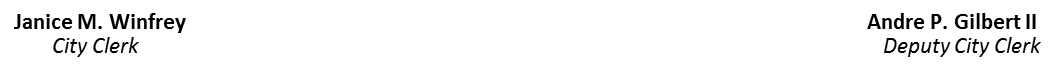 January 16, 2020NOTICE OF THE DETROIT CHARTER REVISION COMMISSION WORKER’S RIGHTS SUB-COMMITTEE	In accordance with Section 5(4) of the Michigan Open Meetings Act, MCL 15.265(4), the Detroit Charter Revision Commission will hold a Worker’s Rights Sub-Committee Charter Meeting on Tuesday, January 21, 2020 at 5:00 p.m.  The meeting will be held at the Butzel Family Recreation Center located at 7737 Kercheval St., Detroit, MI  48214.  The telephone number is (313) 628-2100.  The Public is invited and encouraged to attend.	Additional information regarding this meeting may be obtained from the Office of the City Clerk at (313) 224-3266.